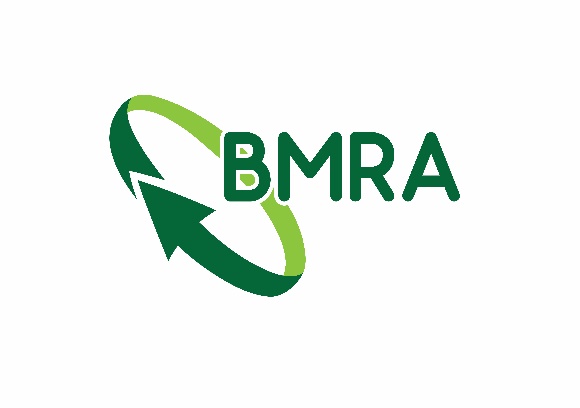 100 Year book order form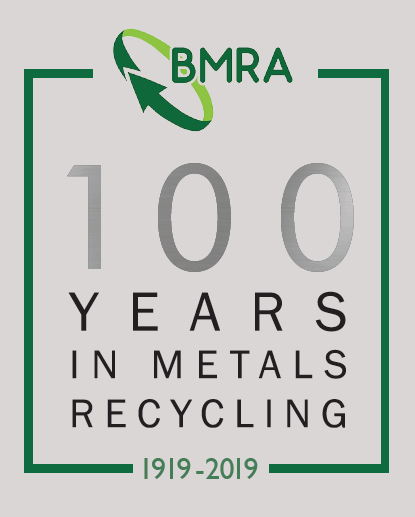 Additional copies of the ‘100 Years in Metals Recycling’ book are available to purchase at a cost of £30 including postage (UK only, international prices on request).  To order, fill in the below and send toInvoices for the amount will be sent out. Payment may be required before dispatch. Please return completed forms to: admin@recyclemetals.orgCompanyContact Address:Address:EmailQuantity of books required 